Вариант 1       РАЗДЕЛ I.  ТЕОРЕТИЧЕСКИЕ ЗАДАНИЯ Задание 1. Задание включает 21  вопрос, к каждому из них предложено 4 варианта ответа. На каждый вопрос Вам необходимо выбрать только один ответ, который является наиболее полным и правильным. Индекс выбранного ответа нужно внести в матрицу ответов. За каждый правильный ответ участник олимпиады получает по 1 баллу. Максимум 21 баллов. Задание 2. В вопросах 1-3 выберите три верных ответа из шести. Запишите в таблицу цифры, соответствующие выбранным ответам. За правильный ответ на каждое задание ставится 2 балла, если допущена ошибка или отсутствие ответа - 0 баллов. Максимум 6 баллов. Индексы верных ответов отметьте в матрице  знаком «Х». Образец заполнения матрицы. РАЗДЕЛ II. ПРАКТИКО-ОРИЕНТИРОВАННЫЕ ЗАДАНИЯ Задание 3. Задание на определение правильности суждений. Номера правильных суждений внесите в бланк работы. За каждый правильный ответ участник получает 2 балла.  1)   Гладкая ЭПС покрыта рибосомами. Мономером белка является радикал.Антикодон т-РНК УАА соответствует кодону м-РНК АУУ. Оплодотворенная яйцеклетка-это  зигота.В процессе онтогенеза позвоночных (Vertebrata) из эктодермы формируются эпидермис и его производные (ногти, волосы, сальные и потовые железы), нервная система, воспринимающие клетки органа зрения, слуха, обоняния, эмаль зубов, передняя и задняя кишка.В синтетической теории эволюции элементарными эволюционными факторами считаются мутационный процесс, изоляция, популяционные волны численности  и естественный отбор.Ж.Б.Ламарк призвал факт изменяемости видов.Клеточная стенка грибов не содержит хитин.Эпистаз бывает доминантным и рецессивным..В процессе онтогенеза позвоночных (Vertebrata) из энтодермы формируются только  пищеварительный трак, печень и поджелудочная железа. Биомасса планеты состоит  только из живого вещества.Деление зиготы и бластомеров осуществляется путем митоза.13) Главные движущие силы эволюции по Дарвину – это наследственная изменчивость, естественный отбор и борьба за существование.14) Сцепленное наследование экспериментально изучено на горохе.Задание 4. В заданиях с 1 по 10 к каждому элементу первого столбца подберите соответствующий элемент второго и запишите в таблицу выбранные цифры под соответствующими буквами. За правильный ответ на каждое задание ставится 3 балла, если допущена ошибка или нет ответа – 0 баллов. Максимум 30 баллов. 1.Установите соответствие между органом животного и сравнительно-анатомическими доказательствами эволюции:             2. Установите соответствие между нуклеиновыми кислотами с их характеристиками:  3. Установите соответствие между органоидами клетки и процессами в них протекающими:        4. Установите соответствие между скрещиваниями их характеристиками.      5. Установите соответствие между зонами гаметогенеза с соответствующими им          характеристиками:     6. Установите соответствие между факторами среды и их характеристиками:    7. Установите соответствие между компонентами цепи питания с соответствующими       характеристиками:      8. Установите соответствие между факторами антропогенеза с их характеристиками:     9. Установите соответствие между видом мутаций и их характеристиками:    10. Установите соответствие между типом взаимодействия генов и его характеристикойЗадание 5. Дайте развернутый ответ на вопросы 1-7. Ответ записывайте четко и разборчиво. Максимальный балл - 3 балла выставляется за полный правильный ответ, включающий все необходимые элементы (три и более) и не содержащий биологических ошибок. Два балла выставляются в случае, если в ответе содержится от половины до 3/4 элементов ответа, указанных в эталоне, отсутствуют биологические ошибки. Одним баллом оценивается выполнение задания в том случае, если в ответе раскрывается от 1/4 (1/3) до 1/2 элементов содержания, представленных в эталоне, допускаются некоторые неточности или биологические ошибки. Если ответ неправильный, не по существу вопроса, то выставляется 0 баллов. Максимум 21 балл. Вопрос 1.Каково биологическое значение митоза?Вопрос 2.Как повлияло появление фотосинтезирующих организмов на дальнейшую эволюцию жизни на Земле?Вопрос 3.Хромосомный набор соматических клеток зеленой лягушки равен 26. Определите хромосомный набор и число  молекул ДНК в одной из половых клеток в профазе мейоза I, в метафазе  мейоза I  и анафазе мейоза II. Объясните,  какие процессы происходят в эти периоды и как они влияют на изменение числа ДНК и хромосом.Вопрос 4.Какие различия имеются у разных рас? Каково их значение?Вопрос 5.Почему представителей царства бактерий относят к прокариотам? Укажите не менее трех признаков.Вопрос 6.Схема какого скрещивания изображена на рисунке? В каких случаях и с какой целью используют данное скрещивание?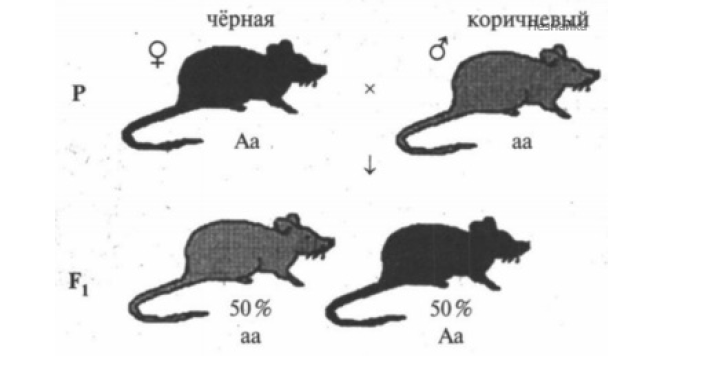 Вопрос 7. Каковы свойства биогеоценоза?Задание 6. Решите задачу с 1 по 5   и поясните ход ее решения. За каждую правильно решенную задачу участник олимпиады получает по 3 балла. Максимум 12 баллов. Задача 1. У кукурузы ген устойчивости к ржавчине и ген узких листьев сцеплены. Оба гена доминантны. Какое потомство будет получено при скрещивании неустойчивого к ржавчине растения с нормальными листьями с гетерозиготным растением, получившим ген устойчивости к ржавчине и ген узких листьев от одного родителя?Задача 2. Постройте вариационную кривую по данным таблицы:Рассчитайте среднее значение  длины листьев, сделайте ывод. Задача 3. Женщина имеющая 3-группу крови и положительный резус - фактор, вышла замуж за мужчину со 2-й группой крови и положительным резус - фактором. У них родился ребенок с 1-группой крови и отрицательным резус-фактором. Определите вероятность рождения второго ребенка с таким же генотипом.Задача 4. Определите последовательность аминокислот в молекуле белка по фрагменту и-РНК : АУГ- АЦЦ- ГУА- УАУ- ГЦА. Используйте таблицу генетического кода.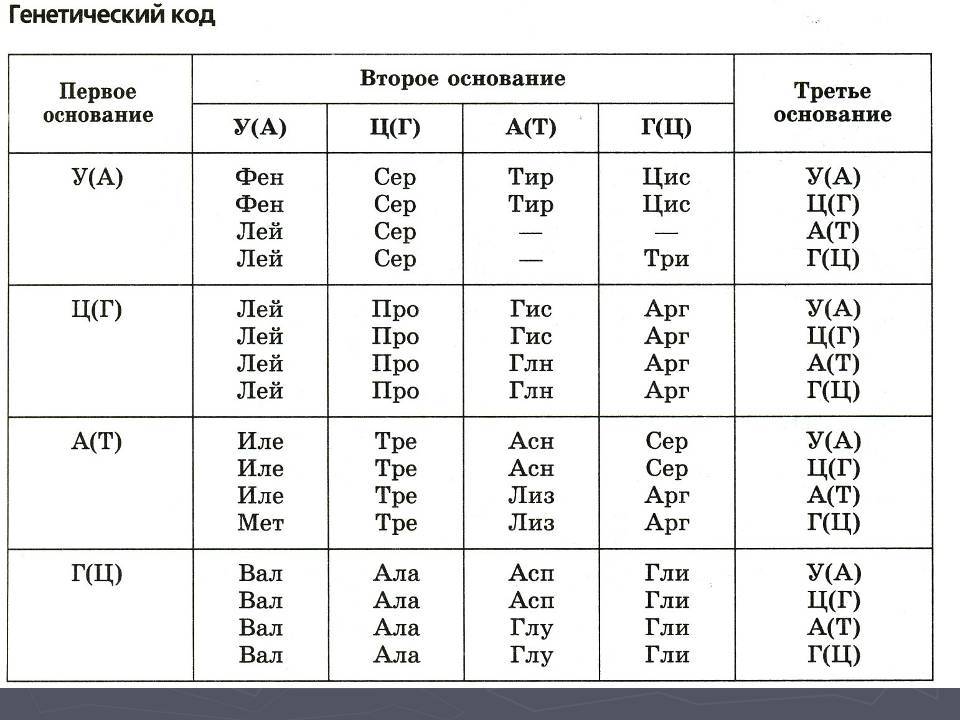 Задача 5. Окраска кожи у человека определяется двумя парами неаллельных генов, причем четыре доминантных гена ААВВ определяют черный цвет кожи негра, а четыре  рецессивных гена  аавв- белый цвет кожи. Мулаты могут иметь окраску кожи различной интенсивности: темную, среднюю и светлую. Какое потомство можно ожидать от брака 1) мужчины негроидной расы  с  белой женщиной; 2)двух средних мулатов, гетерозиготных по двум парам аллелей? Составьте схемы возможных  вариантов скрещивания.РАЗДЕЛ III.   КРИТЕРИИ ОЦЕНКИ Вариант 4 (максимальное количество баллов - 120)Эталоны ответовЗадание№1Задание 2. В вопросах 1-3 выберите три верных ответа из шести. Запишите в таблицу цифры, соответствующие выбранным ответам. За правильный ответ на каждое задание ставится 2 балла, если допущена ошибка или отсутствие ответа - 0 баллов. Максимум 6 баллов. Индексы верных ответов отметьте в матрице  знаком «Х». Образец заполнения матрицы. Задание 3. Задание на определение правильности суждений. Номера правильных суждений внесите в бланк работы. За каждый правильный ответ участник получает 2 балла.  Задание 4. В заданиях с 1 по 10 к каждому элементу первого столбца подберите соответствующий элемент второго и запишите в таблицу выбранные цифры под соответствующими буквами. За правильный ответ на каждое задание ставится 3 балла, если допущена ошибка или нет ответа – 0 баллов. Максимум 30 баллов. 1.2.3.4.5.678910Задание 5. Дайте развернутый ответ на вопросы 1-7. Ответ записывайте четко и разборчиво. Максимальный балл - 3 балла выставляется за полный правильный ответ, включающий все необходимые элементы (три и более) и не содержащий биологических ошибок. Два балла выставляются в случае, если в ответе содержится от половины до 3/4 элементов ответа, указанных в эталоне, отсутствуют биологические ошибки. Одним баллом оценивается выполнение задания в том случае, если в ответе раскрывается от 1/4 (1/3) до 1/2 элементов содержания, представленных в эталоне, допускаются некоторые неточности или биологические ошибки. Если ответ неправильный, не по существу вопроса, то выставляется 0 баллов. Максимум 21 балл. Вопрос 1Вопрос 2Вопрос 3Вопрос 4Вопрос 5Вопрос 6Вопрос  7Задание 6. Решите задачу с 1 по 5  и поясните ход ее решения. Используйте для ответа специально отведенное поле. За каждую правильно решенную задачу участник олимпиады получает по 3 балла. Максимум 15  балла.Задача 1Дано:ген           признакА              устойчивости ржавчинеа              неустойчивости ржавчинеВ              узкие листьяв               нормальные  листьяАВ          сцепленыРешение Р    аавв   х     АаВвG     ав          АВ     ав, так как гены сцеплены, то у дигетерозиготного организма образуется не 4 сорта гамет, а только 2.F1    АаВв            ааввОтвет:   в  потомстве будет получены растения:АаВв  -- устойчивые к ржавчине  с узкими листьями  50% ;    аавв  --не устойчивые к ржавчине  с нормальными листьями  50%. Задача 2Среднее значение длины листа= (3х8+8х9+10х16+11х24+12х22+13х19+14х5+3Х15):100=1146: 100=11,46смВывод:  вариационная кривая  это графическое изображение частоты встречаемости  признака – длины листа.Длина листа варьирует  от 8 см до 15см, среднее значение 11.46 см.Задача 3Дано:Р: ♀III группа крови , положит.резус фактор  Х ♂ II группа крови , положит. рез. факторF1: I группа крови , отриц.рез.факторНайти: вероятность рождения ребенка с таким же генотипом.Решение: так как родился ребенок с первой группой крови и отрицательным резус фактором, то родители будут гетерозиготны.Р  ♀         IоIВ Rh  + rh-     х          ♂ IоIА Rh  + rh-              III гр.крови    (+)                II гр.крови  (+)G:     Iо Rh  +, Iо rh- , IВ Rh  + , IВ rh-                IА Rh  +,  IАrh-, Iо Rh  +,  Iоrh-F1:Ответ зад.№3: вероятность  рождения  в F1 ребенка с генотипом :   IоIо rh-rh-   :   1/16.Задача 4Дано: и-РНК АУГ- АЦЦ- ГУА- УАУ- ГЦА. Найти: последовательность аминокислот в молекуле белка ,используя таблицу генетического кода.Решение:и-РНК:        АУГ- АЦЦ- ГУА- УАУ- ГЦА. Белок:           Мет-    Тре-      Вал-   Тир  -   АлаОтвет: белок состоит из аминокислот:     Мет-    Тре-      Вал-   Тир  -   АлаЗадача 5Светл.мул.4/16     Белых 1/16     Чернок.1/16   Темных мул  4/16    Средних мул.6/16Ответ: 1) от брака мужчины негроидной расы  с  белой женщиной можно ожидать 100%   средних  мулатов АаВв ; 2) от брака  средних мулатов можно ожидать  в потомстве: светл.мул.4/16;  белокожих  1/16 ;    чернокожих 1/16;  темных мул  4/16 ; средних мул.6/16.№ п/п ВОПРОС ВАРИАНТЫ     ОТВЕТА 1 Клеточный центр отвечает за: А) образование веретена деления             Б) спирализацию хромосомВ) биосинтез белковГ) перемещение цитоплазмы2 Укажите соединение, имеющее липидную природу:А) гемоглобинБ) инсулинВ) тестостеронГ) пенициллин3 Коньюгация гомологичных хромосом происходит на стадии:А) телофазе первого деленияБ) анафазе второго деленияВ) профазе первого деленияГ) метафазе второго деления4 Комплементарные нуклеотиды в нуклеиновых кислотах соединяются связью:А) водороднойБ) фосфодиэфирнойВ) пептиднойГ) гликозидной5 К пиримидиновым  азотистым основаниям относятся:А) аденин и гуанинБ) тимин и урацилВ) гуанин и цитозинГ) аденин и урацил6 Все факторы живой и неживой природы, воздействующие на особи, популяции и виды называются: А) биотическимБ) антропогеннымиВ) абиотическимиГ) экологическими7 Бактерии, использующие в качестве источника углерода неорганические соединения (СО2):А) фотогетеротрофыБ) хемогетеротрофыВ) животныеГ) хемоавтотрофы8 Составными частями вируса являются: А) жировая капсула, ядроБ) мембрана, цитоплазма В) белковая оболочка, нуклеиновая кислота Г) митохондрии, пластиды9 Наибольшее количество энергии клетка может получить при окислении одной молекулы:А) жираБ) белкаВ) глюкозыГ) рибозы10Взаимодействие аллельных генов , рассматривают на примере IV группы крови: А) полное доминированиеБ) неполное доминированиеВ) комплементарностьГ) кодоминирование11 Метод, позволяющий избирательно выделять и изучать органоиды клетки:А) окрашиваниеБ) центрифугированиеВ) моделированиеГ) биохимический 12 Транскрипция - это процесс А) репликации ДНК Б) синтеза и-РНК В) синтеза белка Г) синтез ДНК13 Собственная ДНК имеется у следующих органоидов:А) комплекс ГольджиБ) митохондрииВ) лизосомыГ) вакуоли14 Фаза митоза, в которую хромосомы выстраиваются на экваторе, называется:А) профаза                       Б) анафаза В) метафаза                         Г) телофаза 15 В процессе биохимических реакций ферменты:А) ускоряют  реакции и сами при этом не изменяются                        Б) ускоряют реакции и изменяются в  результате реакцииВ) замедляют химические реакции, не    изменяясь         Г) замедляют химические реакции, изменяясь16 Способом полового размножения у многоклеточных организмов является:А) образование усов                         Б) партеногенез В) спорообразование                               Г) черенкование17 Однослойный зародыш, образующийся после завершения дробления яйцеклетки, называется:А) бластула                              Б) морулаВ) гаструла                          Г) нейрула 18 Какой из видов изменчивости не наследуется:А) комбинативная                       Б) мутационная В) цитоплазматическая                           Г) фенотипическая19 Аллельные гены расположены:А) в идентичных участках гомологичных хромосом                          Б) в разных участках гомологичных хромосом                          В) в идентичных участках негомологичных хромосом                                                      Г) в разных  участках негомологичных хромосом                                                      20 Растения, поедающие насекомых это пример:А) конкуренцииБ) паразитизма В) квартиранства Г) хищничества 21 Ароморфозом у растений является:А) видоизменения листа в колючки                    Б) размножение корневищем В) развитие корнеплодов   Г) появление семян№ А Б В Г Д Е 1 х Х Х 2 х Х х 3 х Х Х № п/п ВОПРОС ВАРИАНТЫ   ОТВЕТА 1 Аппарат Гольджи встречается в клетках:А) животныхБ) бактерийВ) грибов  Г) растений Д) вирусов Е) синезеленых водорослей 2 Особенности вегетативного размножения: А) потомки отличаются от родителей Б) участвует только одна особьВ) в основе лежит митозГ) потомки идентичны исходным формамД) в основе лежит мейозЕ) процесс идет с участием гамет3 Эмбриологическими доказательствами эволюции являются следующие: А) сходство зародышевых форм Б) сравнение флоры и фауны континентов В) островная фаунаГ) биогенетический закон Д) развитие организма из оплодотворенной яйцеклетки Е) рудиментарные органыОРГАНЫ ЖИВОТНЫХСРАВНИТЕЛЬНО-АНАТОМИЧЕСКИЕ ДОКАЗАТЕЛЬСТВА ЭВОЛЮЦИИA) передние ноги кошкиБ)  крыло птицыВ) хобот слонаГ) клешня ракаД) ласт пингвина Е) передние ноги лошади  1) гомологи руки человека2) аналоги руки человека ХАРАКТЕРИСТИКАНУКЛЕИНОВЫЕ КИСЛОТЫ А) 2 цепиБ) 1 цепь В) состоит из нуклеотидов: А, Т, Г, Ц Г) является хранителем наследственной информацииД) передает наследственную информацию из ядра к рибосомеЕ) состоит из нуклеотидов: А,У,Г,Ц ДНКРНК ХАРАКТЕРИСТИКАОРГАНОИДЫ КЛЕТКИ А) восстановление углекислого газа до глюкозы           Б) синтез АТФ в процессе дыхания                                      В) первичный синтез органических веществГ) превращение световой энергии в химическуюД) расщепление органических веществ до углекислого газа и водыЕ) гликолизмитохондрияхлоропластХАРАКТЕРИСТИКАСКРЕЩИВАНИЕА) две пары признаковБ) одна пара признаковВ) один или два сорта гаметГ) четыре сорта гаметД) закон расщепленияЕ) закон независимого расщепления1) моногибридное 2) дигибридное	ХАРАКТЕРИСТИКА ЗОНА ГАМЕТОГЕНЕЗАА) митозБ) происходит рост клетокВ) мейозГ) образуются клетки с гаплоидным набором хромосом (п)Д) образуются сперматогонии, клетки с диплоидным набором хромосом (2п)Е) количество клеток в гонадах   увеличивается1) размножения2) роста 3) созревания ХАРАКТЕРИСТИКАФАКТОРЫ СРЕДЫА) постоянство газового состава атмосферыБ) изменение толщины озонового слоя атмосферыВ) изменение влажности воздухаГ) изменение численности консументовД) изменение численности продуцентовЕ) увеличение численности паразитов1) биотические 2) абиотические   ХАРАКТЕРИСТИКА КОМПОНЕНТЫ ЦЕПИ ПИТАНИЯA) бактерии и грибыБ) волкВ) березаГ) организмы, способные синтезировать органические  вещества из неорганическихД) организмы, разрушающие отмершие останки живых существ Е)  организмы, потребляющие готовые органические веществапродуценты2) консументы3) редуцентыХАРАКТЕРИСТИКАФАКТОРЫ АНТРОПОГЕНЕЗАА) трудБ)  естественный отборВ) борьба за существование Г) наследственная изменчивостьД) речь  Е) общественный образ жизни1) биологические2) социальные ХАРАКТЕРИСТИКА ВИДЫ МУТАЦИЙА) число хромосом увеличилось на 1-2Б) один нуклеотид в ДНК заменяется на другой В) участок одной хромосомы  перенесен на другуюГ) произошло выпадение участка хромосомД) поворот участка хромосомы на 1800Е) кратное увеличение числа хромосом в гаплоидном наборегеномные 2) хромосомные3) генныеХАРАКТЕРИСТИКА ТИП ВЗАИМОЕЙСТВИЯ ГЕНОВА) проявляется преобладающий признакБ) за формирование признака отвечают несколько неаллельных доминантных геновB) один ген подавляет действие другого генаГ) при скрещивании растений гороха с желтыми и зелеными семенами в F1 – все потомки желтыеД) так наследуется форма плодов у тыквыЕ) так наследуется окраска (масть) у лошадей1) полное доминирование2) комплементарное действие3) эпистазДлина листьев, см89101112131415Количество листьев, шт381624221953 Задание Критерий Максимальное число  баллов Задание №1 За каждый правильный ответ участник олимпиады получает по 1 баллу   (21 вопрос) 21 Задание №2 За правильный ответ на каждое задание ставится 2 балла, если допущена ошибка или отсутствие ответа - 0 баллов.  (3 вопроса)  9Задание №3 Задание на определение правильности суждений.  За каждый правильный ответ участник получает 2 балла.  (14 вопросов) 14Задание  №4 В вопросах  с 1 по 10 к каждому элементу первого столбца подберите соответствующий элемент второго и запишите в таблицу выбранные цифры под соответствующими буквами. За правильный ответ на каждое задание ставится 3 балла, если допущена ошибка или нет ответа – 0 баллов.    (10 вопросов) 30 Задание №5 Дайте развернутый ответ на вопросы  Максимальный балл - 3 балла выставляется за полный правильный ответ, включающий все необходимые элементы (три и более) и не содержащий биологических ошибок.  Два балла выставляются в случае, если в ответе содержится от половины до 3/4 элементов ответа, указанных в эталоне, отсутствуют биологические ошибки.  Одним баллом оценивается выполнение задания в том случае, если в ответе раскрывается от 1/4 (1/3) до 1/2 элементов содержания, представленных в эталоне, допускаются некоторые неточности или биологические ошибки.  Если ответ неправильный, не по существу вопроса, то выставляется 0 баллов.   (7 вопросов) 21 Задание №6 Решите задачу с 1 по 5  и поясните ход ее решения.  За 	каждую 	правильно 	решенную 	задачу 	участник олимпиады получает по 3 балла.  (5 задач) 25 120 баллов 1234567АВВАБГГ891011121314ВАГБББВ15161718192021АБАГАГГ№ А Б В Г Д Е 1 ХХ  Х2 Х Х Х 3  ХХ  Х1234567нетнетДадададада891011121314нетдаНетдададанетАБВГДЕ112122АБВГДЕ211122АБВГДЕ212211АБВГДЕ211212АБВГДЕ123311АБВГДЕ222111АБВГДЕ321132АБВГДЕ211122АБВГДЕ312223АБВГДЕ123123Содержание верного ответа и указания к оцениванию(правильный ответ должен содержать следующие позиции)БаллыЭлементы ответа:обеспечивает увеличение числа клеток;обеспечивает рост организма, регенерацию, возобновление клеток при старении;лежит в основе бесполого размножения.Ответ включает все названные выше элементы, не содержит биологических ошибок3Ответ включает 2 из названных выше элементов и не содержит биологических ошибок, ИЛИ  ответ включает 3 названные выше элемента , но содержит негрубые биологические ошибки.2Ответ включает 1 из названных выше элементов и не содержит биологических ошибок, ИЛИ ответ включает 2 из названных выше элементов, но содержит негрубые биологические ошибки.1Ответ неправильный0                                                                 Максимальный балл3Содержание верного ответа и указания к оцениванию(правильный ответ должен содержать следующие позиции)БаллыЭлементы ответа:1) фотосинтезирующие организмы создают питание для гетеротрофов, это способствовало эволюции животных; 2) накопление в атмосфере кислорода привело к возникновению кислородного дыхания – самого выгодного способа энергетического обмена;3) возникновение озонового экрана уменьшило поток солнечной радиации, падающей на землю, и позволило организмам выйти из океана на сушу.Ответ включает все названные выше элементы, не содержит биологических ошибок3Ответ включает 2 из названных выше элементов и не содержит биологических ошибок, ИЛИ  ответ включает 3 названные выше элемента , но содержит негрубые биологические ошибки2Ответ включает 1 из названных выше элементов и не содержит биологических ошибок, ИЛИ ответ включает 2 из названных выше элементов, но содержит негрубые биологические ошибки.1Ответ неправильный0                                                                 Максимальный балл3Содержание верного ответа и указания к оцениванию(правильный ответ должен содержать следующие позиции)БаллыЭлементы ответа:в профазе мейоза  I      число  молекулы ДНК 52, так как они удваиваются, а число хромосом   не изменяется, их- 26;в метафазе  мейоза I   число молекул  ДНК- 52 , число хромосом -26, хромосомы расположены на экваторе клетки;в анафазе мейоза II - 26 молекул ДНК,  хромосом   - 13,   к полюсам клетки расходятся сестринские хроматиды – хромосомы, так как после редукционного деления мейоза I число хромосом и ДНК уменьшилось в 2 раза. Ответ включает все названные выше элементы, не содержит биологических ошибок3Ответ включает 2 из названных выше элементов и не содержит биологических ошибок, ИЛИ  ответ включает 3 названные выше элемента , но содержит негрубые биологические ошибки2Ответ включает 1 из названных выше элементов и не содержит биологических ошибок, ИЛИ ответ включает 2 из названных выше элементов, но содержит негрубые биологические ошибки.1Ответ неправильный0                                                                 Максимальный балл3Содержание верного ответа и указания к оцениванию(правильный ответ должен содержать следующие позиции)БаллыЭлементы ответа:темная кожа отражает инфракрасные лучи, белая их поглощает;плотные и курчавые волосы защищают от УФО;широкий нос охлаждает воздух, узкий нос его согревает;сильно развитая подкожная жировая клетчатка на лице и и узкие глаза- защита от сухого и холодного климата пустынь и пыли.. Ответ включает все названные выше элементы, не содержит биологических ошибок3Ответ включает 2 из названных выше элементов и не содержит биологических ошибок, ИЛИ  ответ включает 3 названные выше элемента , но содержит негрубые биологические ошибки2Ответ включает 1 из названных выше элементов и не содержит биологических ошибок, ИЛИ ответ включает 2 из названных выше элементов, но содержит негрубые биологические ошибки.1Ответ неправильный0                                                                 Максимальный балл3Содержание верного ответа и указания к оцениванию(правильный ответ должен содержать следующие позиции)БаллыЭлементы ответа:1)отсутствие ядерной мембраны; 2) отсутствие мембранных органелл;3) наличие кольцевой, а не линейной молекулы ДНК;4) наличие внехромосомных участков ДНК;5) наличие в клеточной стенке муреина.Ответ включает все названные выше элементы, не содержит биологических ошибок3Ответ включает 2 из названных выше элементов и не содержит биологических ошибок, ИЛИ  ответ включает 3 названные выше элемента, но содержит негрубые биологические ошибки2Ответ включает 1 из названных выше элементов и не содержит биологических ошибок, ИЛИ ответ включает 2 из названных выше элементов, но содержит негрубые биологические ошибки.1Ответ неправильный0                                                                 Максимальный балл3Содержание верного ответа и указания к оцениванию(правильный ответ должен содержать следующие позиции)БаллыЭлементы ответа1) на рисунке изображена схема анализирующего скрещивания;2) анализирующее скрещивание используется в том случае, когда неизвестен генотип организма,  имеющего фенотипическое проявление доминантного гена;3) данное скрещивание позволяет определить  гомо- или гетерозиготность организма по исследуемому признаку.Ответ включает все названные выше элементы, не содержит биологических ошибок3Ответ включает 2 из названных выше элементов и не содержит биологических ошибок, ИЛИ  ответ включает 3 названные выше элемента, но содержит негрубые биологические ошибки2Ответ включает 1 из названных выше элементов и не содержит биологических ошибок, ИЛИ ответ включает 2 из названных выше элементов, но содержит негрубые биологические ошибки.1Ответ неправильный0                                                                 Максимальный балл3Содержание верного ответа и указания к оцениванию(правильный ответ должен содержать следующие позиции)БаллыЭлементы ответабиогеоценоз - открытая, саморегулирующаяся система, обладающая устойчивостью, способная к обмену веществ и энергии;биогеоценоз состоит из абиотической и биотической составляющей; живыми компонентами биогеоценоза являются продуценты (растения), консументы (животные), редуценты (бактерии и грибы);биогеоценоз характеризуется  биомассой, плотностью популяций, его составляющих, разнообразием видов.Ответ включает все названные выше элементы, не содержит биологических ошибок3Ответ включает 2 из названных выше элементов и не содержит биологических ошибок, ИЛИ  ответ включает 3 названные выше элемента, но содержит негрубые биологические ошибки2Ответ включает 1 из названных выше элементов и не содержит биологических ошибок, ИЛИ ответ включает 2 из названных выше элементов, но содержит негрубые биологические ошибки.1Ответ неправильный0                                                                 Максимальный балл3L,см89101112131415V , шт381624221953IА Rh  +IА rh-Iо Rh  +Iо rh-Iо Rh  +IА Iо Rh  + Rh  +IА Iо Rh  + rh-Iо Iо Rh  + Rh  +Iо Iо Rh  + rh-Iо rh-IА  Iо  Rh  +   rh-  Iо Iо Rh  + rh-Iо Iо Rh  + rh-Iо Iо   rh- rh-Первая отрицатI В Rh  +IА IВ Rh  + Rh  + IАI В Rh  + rh-I В Iо Rh  + Rh  +I В Iо Rh  +rh-I В rh-        IАIВ   Rh  + rh-                 IА I В rh-   rh-            I В Iо Rh  + rh-                I В Iо rh-  rh-                Дано:черная кожа:   ААВВтемный мулат: АаВВ                          ААВвсмуглая кожа:  АаВв                          ААвв                          ааВВсветл. мулат:   Аавв                          ааВвбелая кожа:      ааввP: ♀ ААВВ    ♂ аавв              Р: ААВВх  ааввG: АВ   авF1: АаВв (средние мулаты)Р(F1) АаВв х АаВвGАВАваВавАВААВВ чернокААВвТемн.мул.АаВВТемн.мул.АаВвСредние мул.АвААВвТемн.мул.ААввСредние мул.АаВвСредние мул.АаввСветл.мул.аВАаВВТемн.мул.АаВвСр.мул.ааВВСр.мул.ааВв Светл.мул.авАаВвСредние мул.АаввСветл.мул.ааВвСветл.мул.ааввБелок.